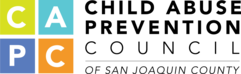 Services may be provided by an individual provider, or a team of providers, who is working under the direction of a licensed practitioner operating within their scope of practice. Only licensed, waivered or registered mental health providers are listed on the Plan’s provider directory. CAPC Medi-Cal Provider Directory | Updated 6/26/2020Staff NameCredentialsLicense #Cultural Competency  Training within 1 yearNPI #Karen JackaLCSW16470Yes1790908788Cassandra LoweLMFT118868Yes1205278694Nazia KhanAMFT81499Yes1508227158Lisa AguilarACSW73365Yes 1417401035Anabel MontejanoACSW82263Yes1740656636Marla CardozaAMFT87554Yes1467861252Thear ChumACSW83947Yes1134648231Laura RodriguezACSW78113Yes1316498892Ashle ArchangelAMFT106324Yes1801216965UyenMy NguyenAMFT113903Yes1942550959